Disciplina SEP5823 - Preparação Pedagógica em Engenharia de Produção Turma 2020Prof. Responsável: Prof. Dr. Marcelo Seido Nagano;Objetivo: Fornecer subsídios aos pós-graduandos para conhecimentos nas áreas de formação pedagógica para que possam desenvolver e aprimorar as habilidades necessárias à pratica docente;Carga horaria: vídeo - aulas, horas de estudo, tarefas para cada unidade, fóruns de discussão, preparação de vídeo-aula em nível de graduação.TarefasTextos de 1 página discutindo temáticas relacionadas com os vídeos;Textos Resumo dos Textos;Elaboração de Plano de ensino (estruturação de uma disciplina) de uma disciplina em nível de graduação a ser escolhida pelo aluno;Preparação de 1 Vídeo aula da disciplina acima escolhida.Avaliação das atividadesEntrega dos resumos (vídeos e textos) (1/3);Plano de ensino (1/3);Vídeo aula (1/3).Rubrica do Resumo dos Textos• Tipo: Informativo: informa ao leitor finalidades, metodologia, resultados e conclusões do documento, de tal forma que este possa, inclusive, dispensar a consulta ao original;• Antes do resumo: referencia bibliográfica do texto a que se refere;• Depois do resumo: palavras-chave (separadas por pontos);• Elaborado em Parágrafo único;• Deve conter no máximo 500 palavras;• Formatação: 1 página A4, fonte 12, margens de 2,5cm, espaço 1,5 entre linhas;• Evite símbolos, formulas, abreviaturas e citações;• Use verbos: TERCEIRA PESSOA do singular;• Use a VOZ ATIVA.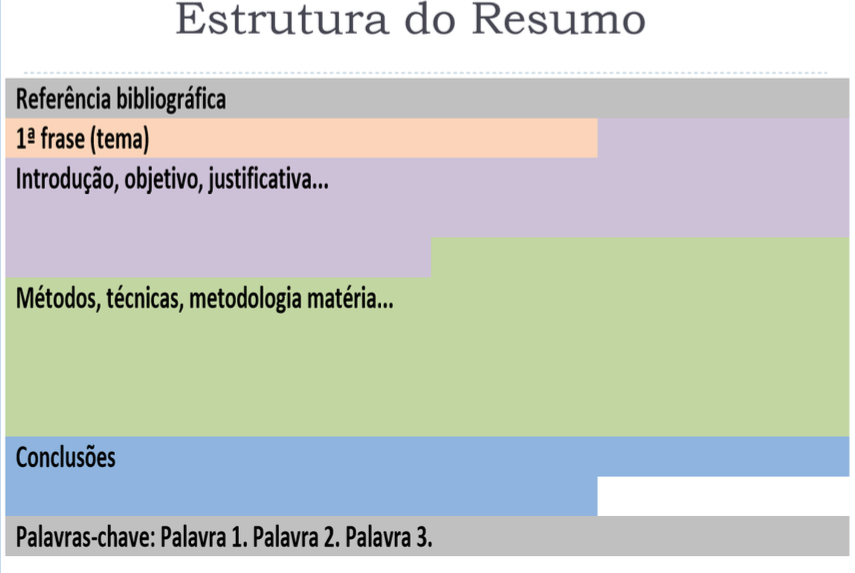 